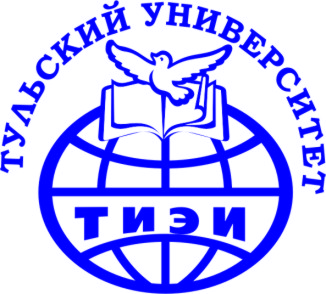 ТУЛЬСКИЙ УНИВЕРСИТЕТЧастная образовательная организация высшего образования - ассоциацияПРОГРАММА ВСТУПИТЕЛЬНЫХ ИСПЫТАНИЙ ПО ФИЗИКЕТула 2018В основу настоящей программы положены требования образовательного стандарта.1.  Требования к уровню освоения содержания дисциплиныАбитуриенты, сдающие приемные испытания по данной дисциплины, должны:иметь представление: об общих закономерностях развития физики, ее функциях и методологических принципах,  о месте физики в современной науке; знать: содержание основных физических законов, приемы и методы упорядочения эмпирических фактов, выдвижения и проверки гипотез, их обобщения на теоретическом уровне в ходе проведения фундаментальных и прикладных исследований;уметь применять имеющиеся знания для расчета и моделирования физических явлений.2.Связь с предшествующей подготовкойКурс предполагает наличие у студентов знаний по дисциплине «Физика» в объеме программы средней школы. 3. Содержание и разделы дисциплины 1. Физические основы механикиТема 1.1. Основы кинематики Кинематика точки. Кинематика твердого тела. Системы отсчета. Преобразование скорости и ускорения при переходе к другой системе отсчета.Тема 1.2.Основное уравнение динамики. Инерциальные системы отсчета. Основные законы ньютоновской механики. Силы взаимодействия. Основное уравнение динамики. Неинерциальные системы отсчета. Силы инерции. Тема 1.3. Закон сохранения импульсаСмысл законов сохранения. Импульс системы. Закон сохранения импульса. Центр масс. Движение тела переменной массы. Тема 1.4. Закон сохранения энергииРабота и мощность. Консервативные силы. Потенциальная энергия. Механическая энергия частицы в силовом поле. Потенциальная энергия системы. Закон сохранения механической энергии системы. Столкновение двух частиц. Механика несжимаемой жидкости. Тема 1.5. Закон сохранения момента импульсаМомент импульса частицы. Момент силы. Закон сохранения момента импульса. Собственный момент импульса. Динамика твердого тела. Тема 1.6. КолебанияГармонические колебания. Сложение гармонических колебаний. Затухающие колебания. Вынужденные колебания. Параметры колебательного процесса.Тема 1.7 Кинематика специальной теории относительности.  Проблемы дорелятивистской физики. Опыт Майкельсона. Постулаты Эйнштейна. Замедление времени и сокращение длины. Преобразования Лоренца. Следствия, вытекающие из преобразований Лоренца. . Тема 1.8. Основы релятивистской динамики Релятивистский импульс. Основное уравнение релятивистской динамики. Взаимосвязь массы и энергии. Связь между энергией и импульсом частицы. Система релятивистских частиц. 					2. ЭлектромагнетизмТема 2.1. Электростатическое поле в вакууме.Электрическое поле . Теорема Гаусса. Применение теоремы Гаусса. Циркуляция вектора Е. Потенциал. Связь потенциала с вектором Е. Электрический диполь.Тема 2.2. Проводник в электрическом полеПоле в веществе. Поле внутри и снаружи проводника. Силы, действующие на поверхность проводника Свойства замкнутой проводящей оболочки. Общая задача электростатики. Электроемкость. Конденсаторы.Тема 2.3. Электрическое поле в диэлектрикеПоляризация диэлектрика. Поляризованность. Свойства поля вектора поляризованности. Условия на границе. Поле в однородном диэлектрике.Тема 2.4. Энергия электрического поля. Электрический токЭлектрическая энергия системы зарядов. Энергия электрического поля. Система двух заряженных тел. Силы при наличии диэлектрика. Плотность тока. Уравнение непрерывности. Обобщенный закон Ома. Закон Джоуля – Ленца.Тема 2.5 Магнитное поле в вакууме  и веществеСила Лоренца. Закон Био – Савара. Основные законы магнитного поля. Сила Ампера. Момент сил, действующих на на контур с током. Намагниченность. Поле в однородном магнетике. Ферромагнетизм. Тема 2.6. Электромагнитная индукцияЗакон электромагнитной индукции. Природа электромагнитной индукции. Самоиндукция и взаимная индукция. Энергия магнитного поля. Энергия и силы в магнитном поле.  Тема 2.7. Уравнения Максвелла. Энергия электромагнитного поля Ток смещения. Система уравнений Максвелла. Свойства уравнений Максвелла. Энергия и поток энергии. Вектор Пойнтинга. Импульс электромагнитного поля. Электрические колебания.				3. Колебания и волны. ОптикаТема 3. 1. Упругие волны Распространение волн в упругой среде. Уравнения плоской и сферической волн. Волновое уравнение. Скорость и энергия упругих волн. Стоячие волны. Колебания струны. Звук и ультразвук. Эффект Доплера для звуковых волн.  Тема 3.2. Электромагнитные волны Волновое уравнение электромагнитных волн. Плоская электромагнитная волна. Энергия электромагнитных волн. Импульс электромагнитного поля.  Тема 3.3. Световые волны  Световая волна. Представление гармонических колебаний с помощью экспонент. Отражении е и пр6еломлениеплоской волны. Фотометрические величины и единицы. Геометрическая оптика. Тонкая линза. Принцип Гюйгенса.   Тема 3.4.  Интерференция и дифракция светаИнтерференция световых волн. Когерентность. Наблюдение интерференции света. Интерферометр Майкельсона. Принцип Гюйгенса- Френеля. Зоны Френеля. Дифракция Френеля и Фраунгофера. Дифракционная решетка. Разрешающая сила объектива. Принцип голографии.Тема 3.5.  Поляризация светаЕстественный и поляризованный свет. Поляризации при отражении и преломлении. Поляризация при двойном  лучепреломлении. Интерференция поляризованных лучей. Вращение плоскости поляризации. Дисперсия света. Поглощение и рассеяние света.				    4. Физика макросистемТема 4.1. Первое начало термодинамики. Статистическая физикаСостояние системы. Теплоемкость идеального аза. Политропические процессы. Молекулярно- кинетическая теория. Распределение энергии по степеням свободы. Вероятность и средние значения. Распределение Максвелла. Распределение Больцмана.Тема 4.2. Второе начало термодинамики. Состояния веществаВторое начало термодинамики. Понятие энтропии. Статистический смысл второго начала термодинамики. Энтропия и вероятность. Термодинамические соотношения. Фазовые переходы. Жидкое и кристаллическое состояние. Плазма. Инверсная среда.                                                5. Физика микромира Тема 5.1. Элементы квантовой физики Квантовые свойства электромагнитного излучения. Фотоэффект. Тормозное рентгеновское излучение. Атом Резерфорда – Бора. Спектральные закономерности. Постулаты Бора. Гипотеза де-Бройля. Квантовый принцип суперпозиции. Принцип неопределенности.Тема 5.2. Физика атома и атомного ядра и элементарных частицКвантование уровней энергии атома водорода. Спин электрона. Заполнение электронных оболочек. Состав и характеристика атомного ядра. Ядерные силы. Радиоактивность. Систематика элементарных частиц. Античастицы. Кварковая модель адронов.Критерии оценивания тестовых заданий по физикеВнимательно прочитайте каждое задание и предлагаемые варианты ответа, если они имеются. Отвечайте только после того, как вы поняли вопрос и проанализировали все варианты ответа. Выполняйте задания в том порядке, в котором они даны. Если какое-то задание вызывает у вас затруднение, пропустите его. К пропущенным заданиям вы сможете вернуться, если у вас останется время.         При выполнении заданий можно пользоваться черновиком. Записи в черновике не учитываются при оценивании работы.    Баллы, полученные Вами за выполненные задания, суммируются. Постарайтесь выполнить как можно больше заданий и набрать наибольшее количество баллов.На выполнение экзаменационной работы по  физике отводится 2 часа (120 минут). Верное выполнение каждого задания оценивается в 4 балла. Максимальное количество баллов за всю работу – 100.ЛитератураСиняков А.З. Мякишев Г.Я., Физика: Оптика; Квантовая физика: Учебник для 11 класса школ с углубленным изучением физики. – М.: Дрофа, 2014Мякишев Г.Я., Буховцев Б.Б., Чаругин В.М., Учебник физика, 11 класс 23-е изд.. – М.: 2014Савельев И.В., Курс общей физики. - Т.I. - М.:АСТ, 2011Савельев И.В., Курс общей физики. - Т.II. - М.: Лань, 2011Савельев И.В., Курс общей физики. - Т.III. - М.: Лань, 2011Иродов И.Е., Механика. Основные законы. - М.: Лаборатория базовых знаний, 2015